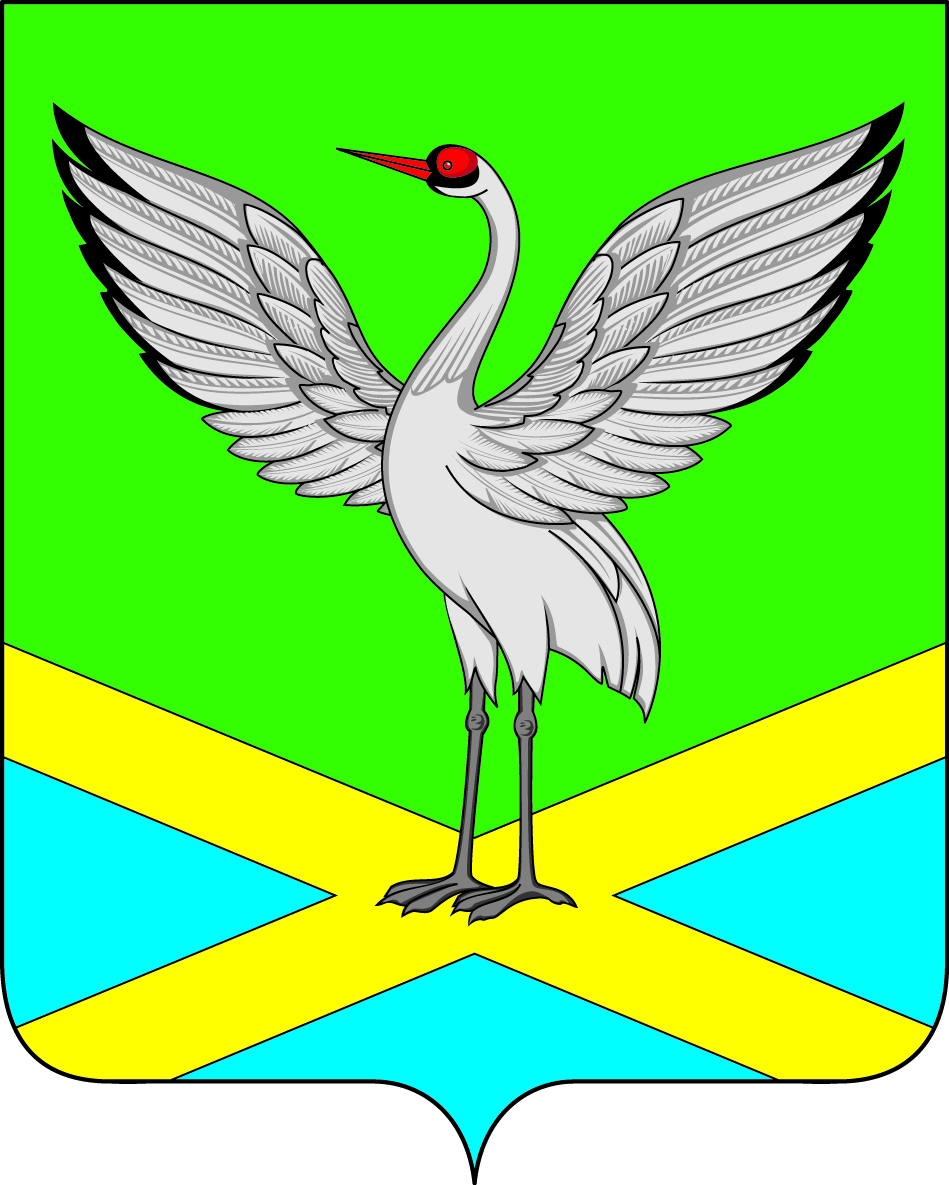 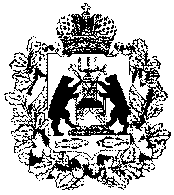 Администрация городского поселения «Забайкальское»муниципального района «Забайкальский район»ПОСТАНОВЛЕНИЕпгт. Забайкальскот « _16»   ноября     2020 г.                                                                         №  220О внесении изменений в административный регламент по осуществлению муниципального жилищного контроля, утвержденного постановлением администрации городского поселения «Забайкальское» муниципального района «Забайкальский район» от 19 сентября 2013 г.№  786     «Об утверждении административного регламента по осуществлению муниципального жилищного контроля»В целях приведения административного регламента по осуществлению муниципального жилищного контроля в соответствие с Жилищным Кодексом Российской Федерации, Федеральным законом от 06.10.2003 № 131-ФЗ «Об общих принципах организации местного самоуправления в Российской Федерации»,   Уставом городского поселения "Забайкальское", постановляю:подпункт 1 п. 3.3. административного регламента внести изменения  и изложить в следующей редакции: «начала осуществления товариществом собственников жилья, жилищным, жилищно-строительным кооперативом или иным специализированным потребительским кооперативом деятельности по управлению многоквартирными домами в соответствии с представленным в орган государственного жилищного надзора уведомлением о начале осуществления указанной деятельности;»;пункт 3.3. административного регламента дополнить подпунктом 4 и изложить его в следующей редакции: «4) установления или изменения нормативов потребления коммунальных ресурсов (коммунальных услуг).»исключить подпункт 3 пункта 4.2 административного регламента.Настоящее постановление вступает в силу с момента его официального   опубликования.Опубликовать настоящее постановление на официальном сайтеадминистрации городского поселения «Забайкальское» и в информационном вестнике «Вести Забайкальска» Глава городского поселения «Забайкальское»                                                                            О.Г. Ермолин